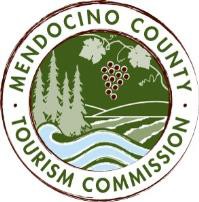 MENDOCINO COUNTY TOURISM COMMISSION, INC. MARKETING COMMITTEE AGENDADATE:	Wednesday August 16, 2017	TIME:  11:00AMLOCATION:	Visit Mendocino County, 345 N. Franklin St, Fort Bragg, CA 95437	Visit Mendocino County, 390 W. Standley St, Ukiah CA 95482	101 Gregory Lane, Willits CA 95490	3766 Feliz Creek Road, Hopland CA 95449CALL-IN:	Dial-in Number: United States (712) 770-4700Access Code: 713704*Please note: In accordance with the Brown Act, call-in locations must be listed on the agenda. If anyone from the public is calling in during the meeting, it must be done from or at the locations above.CALL TO ORDERROLL CALLPUBLIC COMMENT –Pursuant to the Brown Act, the Committee cannot discuss issues or take action on any requests during the comment periodAPPROVE MINUTES:  JUNE 16, 2017THEORYSF
UPDATE ON PROGRESS TO DATE; WEBSITEMARKETING PROGRAMS: FAMILY TRAVEL WITH COLLEEN KELLY; BAY AREA LIFE; DATES FOR FILMING; LOCATIONS, ETC.NEXT MEETING DATE ADJOURN